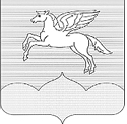 АДМИНИСТРАЦИЯ  ГОРОДСКОГО  ПОСЕЛЕНИЯ  «ПУШКИНОГОРЬЕ»ПОСТАНОВЛЕНИЕ30.12.2019г. № 224Об обеспечении связи и оповещения населения о пожареВ соответствии с Федеральным законом от 06.10.2003 № 131-ФЗ «Об общих принципах организации местного самоуправления в Российской Федерации», Федеральным законом от 22.07.2008 № 123-ФЗ «Технический регламент о требованиях пожарной безопасности», Уставом городского поселения  «Пушкиногорье», в целях организации своевременного оповещения населения городского поселения «Пушкиногорье» о пожаре,              Администрация городского поселения «Пушкиногорье»ПОСТАНОВЛЯЕТ:1. Связь и оповещение населения городского поселения «Пушкиногорье» о пожаре осуществлять по средствам мобильной и стационарной телефонной связи, громкоговорящей связи, а также посредством подворовых (поквартирных) обходов и другими, не запрещенными законом способами.2. Администрация городского поселения «Пушкиногорье» доводит до старост населенных пунктов, председателей  СПК, расположенных на территории городского поселения «Пушкиногорье», номера телефонов подразделений пожарной охраны, в зоне выезда которых находятся данные населенные пункты.Информирование широких масс населения о телефонных номерах подразделений пожарной охраны, в зоне выезда которых находятся населенные пункты, администрация городского поселения   может осуществлять через средства массовой информации, агитационно-пропагандистские мероприятия, издание и распространение специальных памяток, другими формами и способами.3. Старостам населенных пунктов, председателям  СПК   вести списки номеров телефонов владельцев и пользователей, расположенных на территории населенного пункта земельных участков, зданий, строений и сооружений. Указанные списки предоставлять в администрацию городского поселения  и использовать при необходимости оповещения населения о пожаре. Корректировка и предоставление списков производится не реже чем раз в год.4. Громкоговорящую связь и подворовые (поквартирные) обходы применять при оповещении населения о пожаре в случае необходимости силами и средствами подразделений пожарной охраны, прибывших на место пожара, добровольными помощниками. Решение о необходимости использования громкоговорящей связи и проведении подворового (поквартирного) обхода принимает руководитель тушения пожара (РТП).5.  Заместителю главы администрации городского поселения:5.1. В срок до 10 мая 2020 года организовать проверку обеспечения связи и системы оповещения о пожаре в населенных пунктах городского поселении  «Пушкиногорье», наличие в населенных пунктах поселения информационных объявлений с телефонами экстренных служб и подразделений.5.2. По результатам проверки подготовить предложения по устранению выявленных недостатков и внедрению современных систем оповещения о пожаре.6. Контроль за исполнением данного постановления оставляю за собой.7. Обнародовать  настоящее постановление в установленном порядке.8. Настоящее постановление вступает в силу с момента его официального опубликования.Заместитель Главы администрациигородского поселения «Пушкиногорье»                                Е.Н.Никитина 